«Оқуға құштар мектеп» жобасы аясында өткізілген «Оқы да,  жеңіске жет!» атты кітап оқу марафонының  ақпараты           №9 ЖББ  мектеп кітапханасында 23.04.24ж 1«Ә» сынып арасында «Оқуға құштар мектеп» жобасы аясында өткізілген  «Кітаптар сөйлейді» атты кітап оқу марафоны ұйымдастырылды. Оқушылар ертегі кітаптармен танысып,ертегі кейіпкерлеріне қызығып, қысқаша сұрақ-жауап ретінде пікірлесіп шықты.       Мақсаты: Кітап - өмір ұстазы. Сондықтан жастар кітап оқуды күнделікті әдет қылуы тиіс.Қарағандыоблысыбілім09#Біртұтас_тәрбие#ҚОББТӘРБИЕ#uo_krg	@balqash_qalasy_bilim_bolimi@rumcdo_official@umckrg@balqash_qalasy_akimdigi@balqash_qbb  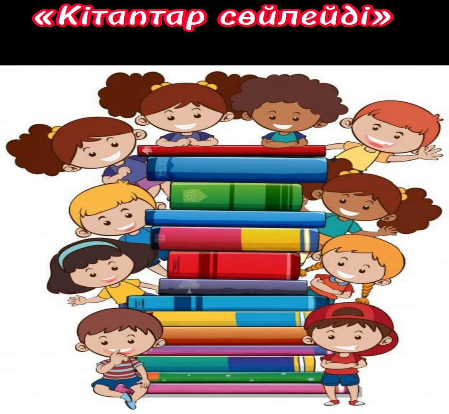 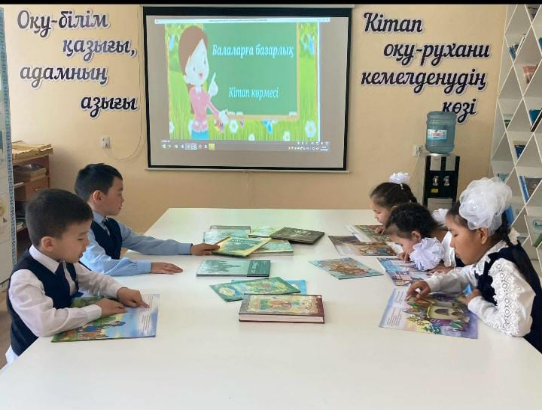 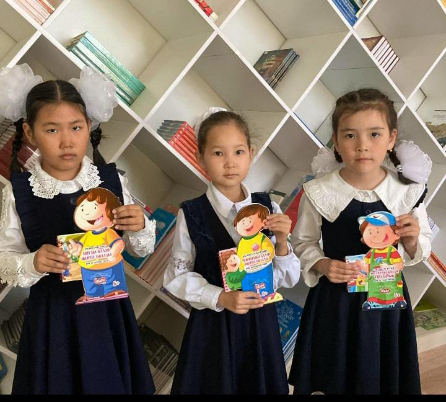 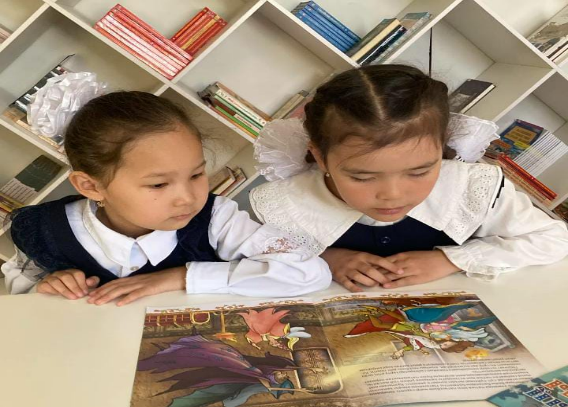     «Оқуға құштар мектеп» проводимая в рамках проекта   «Оқы да,  жеңіске жет!» . информация о марафоне чтения книг"В школьной библиотеке ООШ №9 23.04.24 г. среди 1 Ә класса был организован марафон чтения книг «Кітаптар сөйлейді»    который проводился в рамках проекта «Оқы да,  жеңіске жет!»  . Учащиеся познакомились со сказочными книгами,заинтересовались сказочными героями, обменялись мнениями в виде кратких вопросов и ответов.Цель: книга-учитель жизни. Поэтому молодые люди должны делать чтение ежедневной привычкой.Карагандаобъединение09# Единичный_разбор#КОББТӘРБИЕ#uo_krg@balqash_qalasy_bilim_bolimi@rumcdo_official@umckrg@balqash_qalasy_akimdigi@balqash_qbb